Классный час на тему: «Семья – остров счастья и любви»Ход урока1.Орг.моментМоя семья – мое богатство-Добрый день! Я рада вас видеть на нашем занятии. Рассчитываю на вашу поддержку, помощь и взаимопонимание. Уверена, что наше сотрудничество будет успешным.А чему посвящен наш классный час, мы определим вместе. Предварительно вы были разделены на 2 группы: девочек и мальчиков. И каждой группе я раздала карточки со словами, из которых вы должны составить определенные высказывания.Первая группа: «Семья - не ячейка государства. Семья - это государство и есть». Довлатов СергейВторая группа: «Семья - это та первичная среда, где человек должен учиться творить добро». Сухомлинский Василий Александрович 
- Что объединяет эти высказывания? О чем сегодня пойдет речь?Итак, начало нашей фразы есть « Моя семья…» Окончание этой фразы мы определим чуть позже.- Ребята, как вы думаете, почему именно эта тема выбрана для обсуждения?Семья – самое главное в жизни. От того, как живут люди в семье, зависит их настроение, успехи в учебе и в работе и даже здоровье. Человек, у которого нет семьи, беднее того, у которого семья есть. Подавляющее большинство людей согласится со словами В.В.Маяковского: « Плохо человеку, когда он один, горе одному, один не воин». Действительно, для преодоления одиночества люди не в партии вступают, а создают семьи. Испокон веков семья помогала человеку появиться на свет , вырасти и жить. До начала 20 века семья состояла не из одного поколения ( не случайно же и слово такое образовалось: «семь» - «я»). В ней были дедушки, бабушки, мама, папа, дети, внуки и правнуки. Жили дружно, друг другу по хозяйству помогали. И этим были богаты. В чем именно заключается богатство, это мы выясним сегодня, потому что тема классного часа: «Моя семья – мое богатство». «Моя семья – мое богатство».О семье народ сказки складывал, вспомните, например: «В некотором царстве, в некотором государстве жили-были старик со старухой. И было у них три сына…» Или вспомним хотя бы пословицы и поговорки. Вот, например, перед вами пословицы, части которых необходимо соединить.Когда семья вместе …( так и душа на месте).Дерево держится корнями, …( а человек – семьей).В дружной семье и в холод …( тепло).В семье согласно - … (так идет дело прекрасно).Дом согревает не печь, а …( любовь и согласие).Семья крепка, когда …(над ней крыша одна).Чтобы была одна крыша, нужен и один дом. И сейчас я предлагаю вам его построить. А для того, чтобы настроиться на эту работу, посмотрите на экран.Ну а теперь приступим к отбору материала. На кирпичиках, предложенных вам, записаны слова, которые могут быть связаны со словами ДОМ и СЕМЬЯ. Выберите нужные для вашего дома понятия.(счастье, радость, любовь, взаимоуважение, взаимопонимание, доверие, нежность, привязанность, забота, поддержка, взаимопомощь, честность, здоровье, терпение, благополучие, благосостояние, умение слушать друг друга, умение слышать друг друга, сопереживание, злоба, ненависть, ревность, вражда, презрение, неуважение, искренность, ложь, беда, эгоизм, взаимовыручка, чуткость, доброта, мир и согласие, дружба, единение, чувственность.)А теперь, когда наш «строительный материал» готов, построим ДОМ. Подумайте, что послужит фундаментом, а что будет стеной.( Каждая группа защищает свой проект)Посмотрите, какие богатые на чувства дома у вас получились.Дом – это семья. А семья – это, в первую очередь, мама и папа. Какие они? Создайте, пожалуйста, коллективный портрет : девочки – портрет мамы, мальчики – папы. Используйте для этого прилагательные и причастия. ( Контуры рисунков обозначены пунктиром)Мама                                                                  Папа   (Основная черта – женственность)                  (Основная черта – мужественность)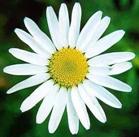 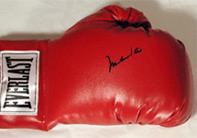 -Что получилось у мальчиков?(Боксерская перчатка. Она олицетворяет силу, боевитость, мощь)Папа – смелый, отважный, решительный, сильный, настойчивый, целеустремленный, находчивый, ответственный,- Что получилось у девочек?( Ромашка – это « теплый» цветок, похожий на солнце. Мама излучает тепло, она – солнце в семье)Мама – добрая, ласковая, красивая, заботливая, внимательная, нежная, честная, любящая,Я очень надеюсь, что и вы живете в дружных, счастливых семьях. Только поэтому мы можем утверждать, что несмотря ни на что, мы все-таки живем в большом и дружном государстве.Давайте вернемся к началу нашего классного часа и вспомним слова Сергея Довлатова: «Семья – это государство ». И оно у нас очень богатое, потому что «Моя семья – мое богатство».- В чем заключается это богатство? (чувства, достижения, победы)Мне хочется надеяться, что сегодня вы еще раз волей или неволей задумались о своей семье. Берегите своих близких, свои чувства, свой дом.Цель: воспитание чувств любви и гордости к своей семье, уважение к родителям, развитие интереса к истории своей семьи, семейным традициям. 

Задачи: 
1. познакомить учащихся с основными традициями в семье; 
2. расширить представления о семейных традициях; 
3. формирование духовных и нравственных качеств, мировоззрения обучающихся, их гражданского, сознательного и бережного отношения к семейным ценностям и традициям как национально-культурной ценности. 

Виды деятельности: беседа – диалог. 
Основные термины и понятия: семья, традиции, ценности 
Оборудование: компьютер, презентация. 